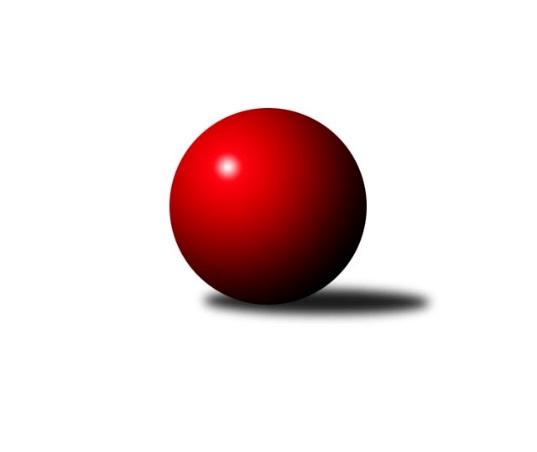 Č.8Ročník 2022/2023	13.11.2022Nejlepšího výkonu v tomto kole: 3827 dosáhlo družstvo: SKK RokycanyInterliga 2022/2023Výsledky 8. kolaSouhrnný přehled výsledků:SKK Hořice	- SKK Rokycany	0:8	3467:3827	3.5:20.5	9.11.TJ Lokomotíva Vrútky	- TJ Rakovice	6:2	3670:3668	10.5:13.5	12.11.TJ Sokol Brno Husovice	- KK Slavoj Praha	5:3	3640:3610	14.5:9.5	12.11.KK Ježci Jihlava	- FTC KO Fiľakovo	7:1	3546:3280	17.5:6.5	12.11.KK Tatran Sučany	- ŠKK Trstená Starek	2:6	3489:3649	11.0:13.0	12.11.SKK Rokycany	- TJ Valašské Meziříčí	6:2	3616:3575	13.0:11.0	12.11.ŠK Železiarne Podbrezová	- TJ Lokomotíva Vrútky	6:2	3615:3354	14.5:9.5	13.11.SKK Hořice	- FTC KO Fiľakovo	5:3	3547:3534	14.5:9.5	13.11.Tabulka družstev:	1.	ŠKK Trstená Starek	8	8	0	0	46.5 : 17.5 	108.0 : 84.0 	 3658	16	2.	SKK Rokycany	8	6	0	2	43.0 : 21.0 	113.0 : 79.0 	 3686	12	3.	ŠK Železiarne Podbrezová	8	6	0	2	42.0 : 22.0 	110.5 : 81.5 	 3655	12	4.	TJ Valašské Meziříčí	8	5	0	3	37.0 : 27.0 	102.5 : 89.5 	 3622	10	5.	KK Ježci Jihlava	7	4	1	2	35.0 : 21.0 	96.5 : 71.5 	 3532	9	6.	KK Slavoj Praha	8	3	1	4	30.5 : 33.5 	92.5 : 99.5 	 3598	7	7.	TJ Rakovice	8	3	1	4	30.0 : 34.0 	102.5 : 89.5 	 3592	7	8.	TJ Sokol Brno Husovice	8	3	1	4	28.0 : 36.0 	89.0 : 103.0 	 3503	7	9.	TJ Lokomotíva Vrútky	9	3	1	5	31.0 : 41.0 	103.5 : 112.5 	 3431	7	10.	SKK Hořice	8	2	0	6	22.0 : 42.0 	79.0 : 113.0 	 3465	4	11.	KK Tatran Sučany	7	1	1	5	16.0 : 40.0 	67.0 : 101.0 	 3453	3	12.	FTC KO Fiľakovo	7	0	0	7	15.0 : 41.0 	64.0 : 104.0 	 3416	0Podrobné výsledky kola:	 SKK Hořice	3467	0:8	3827	SKK Rokycany	Radek Kroupa	151 	 158 	 142 	129	580 	 0:4 	 651 	 174	163 	 147	167	Michal Bučko	David Urbánek	157 	 149 	 153 	160	619 	 2:2 	 630 	 154	164 	 173	139	Radek Hejhal	Petr Vaněk	154 	 111 	 160 	131	556 	 1:3 	 671 	 162	175 	 152	182	Miroslav Šnejdar ml.	Dominik Ruml	141 	 158 	 152 	148	599 	 0:4 	 629 	 157	165 	 153	154	Jan Endršt	Vojtěch Tulka	139 	 112 	 146 	139	536 	 0:4 	 632 	 164	159 	 154	155	Vojtěch Špelina	Martin Hažva	140 	 148 	 144 	145	577 	 0.5:3.5 	 614 	 140	156 	 158	160	Michal Jiroušrozhodčí: Nejlepší výkon utkání: 671 - Miroslav Šnejdar ml.	 TJ Lokomotíva Vrútky	3670	6:2	3668	TJ Rakovice	Peter Marček	165 	 165 	 169 	172	671 	 4:0 	 594 	 142	164 	 162	126	Martin Dolnák	Adam Tomka	137 	 127 	 147 	155	566 	 0:4 	 638 	 149	153 	 168	168	Peter Magala	Ján Kubena	139 	 166 	 145 	152	602 	 2:2 	 595 	 156	146 	 137	156	Šimon Magala	Stanislav Kupčok	143 	 130 	 148 	150	571 	 0:4 	 616 	 155	151 	 157	153	Marcel Ivančík	Milan Tomka	144 	 162 	 145 	157	608 	 2:2 	 605 	 162	143 	 157	143	Boris Šintál	Marián Ruttkay	179 	 145 	 162 	166	652 	 2.5:1.5 	 620 	 138	164 	 152	166	Tomáš Prívozníkrozhodčí: Nejlepší výkon utkání: 671 - Peter Marček	 TJ Sokol Brno Husovice	3640	5:3	3610	KK Slavoj Praha	Michal Šimek	134 	 154 	 155 	138	581 	 2:2 	 583 	 152	145 	 134	152	Evžen Valtr	Dušan Ryba	146 	 152 	 158 	145	601 	 1:3 	 629 	 158	162 	 144	165	Michal Koubek	Václav Mazur	143 	 153 	 150 	144	590 	 3.5:0.5 	 573 	 133	147 	 149	144	Zdeněk Gartus	Petr Hendrych	148 	 169 	 139 	162	618 	 3:1 	 587 	 145	141 	 160	141	Petr Pavlík	David PlŠek	184 	 163 	 126 	138	611 	 1:3 	 664 	 197	161 	 152	154	Jaroslav Hažva	Tomáš ŽiŽlavskÝ	165 	 149 	 170 	155	639 	 4:0 	 574 	 155	126 	 145	148	Lukáš Janko *1rozhodčí: střídání: *1 od 91. hodu František RusínNejlepší výkon utkání: 664 - Jaroslav Hažva	 KK Ježci Jihlava	3546	7:1	3280	FTC KO Fiľakovo	Robin Parkan	141 	 166 	 141 	158	606 	 4:0 	 525 	 124	134 	 136	131	Damián Knapp *1	Mojmír Holec	155 	 135 	 137 	129	556 	 1.5:2.5 	 584 	 139	135 	 142	168	Patrik Flachbart	Stanislav Partl	148 	 168 	 136 	140	592 	 2:2 	 576 	 141	134 	 149	152	Róbert Kluka	Vít Jírovec	144 	 155 	 156 	149	604 	 4:0 	 524 	 130	121 	 142	131	Sándor Szabó	Petr Dobeš ml.	181 	 143 	 147 	143	614 	 3:1 	 523 	 141	118 	 149	115	Alexander Šimon *2	Daniel Braun	149 	 153 	 128 	144	574 	 3:1 	 548 	 124	146 	 144	134	Milan Kojnokrozhodčí: střídání: *1 od 38. hodu Kristián Čaba, *2 od 1. hodu Patrik KovácsNejlepší výkon utkání: 614 - Petr Dobeš ml.	 KK Tatran Sučany	3489	2:6	3649	ŠKK Trstená Starek	Martin Ilovský	155 	 162 	 146 	149	612 	 2:2 	 620 	 154	151 	 147	168	Ivan Čech	Ján Ondrejčík ml.	162 	 162 	 150 	123	597 	 1:3 	 635 	 164	152 	 151	168	Mikolaj Konopka	Ján Bažík	136 	 146 	 132 	121	535 	 0:4 	 652 	 160	163 	 151	178	Michal Szulc	Radimír Bolibruch	151 	 119 	 146 	144	560 	 2:2 	 604 	 143	161 	 141	159	Marek Štefančík	Patrik Čabuda	136 	 164 	 157 	149	606 	 3:1 	 589 	 167	130 	 145	147	Lukáš Juris *1	Róbert Véreš	143 	 149 	 142 	145	579 	 3:1 	 549 	 130	130 	 138	151	Martin Kozákrozhodčí: střídání: *1 od 58. hodu Martin StarekNejlepší výkon utkání: 652 - Michal Szulc	 SKK Rokycany	3616	6:2	3575	TJ Valašské Meziříčí	Jan Endršt	149 	 158 	 155 	152	614 	 4:0 	 548 	 131	147 	 135	135	Jiří Mrlík	Radek Hejhal	152 	 131 	 141 	163	587 	 2:2 	 630 	 143	181 	 146	160	Dalibor Jandík	Michal Bučko	157 	 167 	 145 	164	633 	 2:2 	 619 	 160	147 	 158	154	Rostislav Gorecký	Miroslav Šnejdar ml.	159 	 152 	 140 	147	598 	 2:2 	 587 	 162	144 	 148	133	Ondřej Topič	Vojtěch Špelina	143 	 126 	 154 	142	565 	 1:3 	 585 	 150	142 	 150	143	Radim Metelka	Michal Jirouš	143 	 158 	 154 	164	619 	 2:2 	 606 	 148	166 	 149	143	Tomáš Cabákrozhodčí: Nejlepší výkon utkání: 633 - Michal Bučko	 ŠK Železiarne Podbrezová	3615	6:2	3354	TJ Lokomotíva Vrútky	Jiří Veselý	162 	 155 	 138 	162	617 	 3:1 	 540 	 142	141 	 146	111	Adam Tomka	Erik Gallo	148 	 154 	 139 	148	589 	 2:2 	 607 	 147	162 	 156	142	Milan Tomka	Jan Bína	150 	 176 	 130 	166	622 	 2:2 	 591 	 171	139 	 134	147	Marián Ruttkay	Andrej Balco	129 	 157 	 131 	157	574 	 2:2 	 553 	 148	129 	 142	134	Stanislav Kupčok	Peter Nemček	165 	 168 	 167 	162	662 	 4:0 	 512 	 119	135 	 141	117	Ján Kubena	Tomáš Pašiak	151 	 147 	 130 	123	551 	 1.5:2.5 	 551 	 135	147 	 138	131	Peter Marčekrozhodčí: Nejlepší výkon utkání: 662 - Peter Nemček	 SKK Hořice	3547	5:3	3534	FTC KO Fiľakovo	Vojtěch Tulka	146 	 148 	 128 	151	573 	 2:2 	 576 	 129	163 	 139	145	Damián Knapp	David Urbánek	146 	 171 	 136 	133	586 	 2.5:1.5 	 575 	 146	132 	 175	122	Patrik Flachbart	Jaromír Šklíba	163 	 142 	 143 	139	587 	 3:1 	 581 	 178	139 	 136	128	Sándor Szabó	Martin Hažva	168 	 135 	 156 	156	615 	 2:2 	 617 	 143	159 	 164	151	Róbert Kluka	Radek Kroupa	133 	 138 	 139 	145	555 	 1:3 	 653 	 155	171 	 184	143	Alexander Šimon	Dominik Ruml	152 	 173 	 163 	143	631 	 4:0 	 532 	 138	137 	 120	137	Milan Kojnokrozhodčí: Nejlepší výkon utkání: 653 - Alexander ŠimonPořadí jednotlivců:	jméno hráče	družstvo	celkem	plné	dorážka	chyby	poměr kuž.	Maximum	1.	Jaroslav Hažva 	KK Slavoj Praha	648.67	405.4	243.2	0.4	6/6	(696)	2.	Mikolaj Konopka 	ŠKK Trstená Starek	643.95	412.2	231.8	0.7	5/5	(678)	3.	Jan Bína 	ŠK Železiarne Podbrezová	638.80	408.6	230.3	0.1	5/5	(669)	4.	Jiří Veselý 	ŠK Železiarne Podbrezová	636.50	401.1	235.4	0.9	5/5	(685)	5.	Rostislav Gorecký 	TJ Valašské Meziříčí	634.28	393.3	241.0	0.5	6/6	(651)	6.	Radek Hejhal 	SKK Rokycany	629.95	404.2	225.8	1.2	4/4	(669)	7.	Bystrík Vadovič 	ŠK Železiarne Podbrezová	629.27	397.8	231.5	0.2	5/5	(672)	8.	Tomáš Cabák 	TJ Valašské Meziříčí	627.61	410.7	216.9	0.8	6/6	(664)	9.	Jan Endršt 	SKK Rokycany	627.10	410.8	216.4	1.7	4/4	(663)	10.	Peter Magala 	TJ Rakovice	624.31	387.7	236.6	0.4	4/5	(638)	11.	Petr Hendrych 	TJ Sokol Brno Husovice	622.95	389.4	233.6	0.4	5/5	(683)	12.	Petr Dobeš  ml.	KK Ježci Jihlava	622.78	391.4	231.3	1.2	3/3	(664)	13.	Miroslav Šnejdar  ml.	SKK Rokycany	622.35	391.1	231.3	0.6	4/4	(671)	14.	Roman Bukový 	KK Tatran Sučany	619.25	391.3	227.9	2.1	4/4	(669)	15.	Marcel Ivančík 	TJ Rakovice	618.45	399.0	219.5	1.0	5/5	(644)	16.	Boris Šintál 	TJ Rakovice	615.45	395.1	220.4	1.8	5/5	(636)	17.	Michal Bučko 	SKK Rokycany	614.33	398.9	215.4	1.0	3/4	(653)	18.	Michal Szulc 	ŠKK Trstená Starek	612.10	388.2	223.9	1.1	5/5	(688)	19.	Ivan Čech 	ŠKK Trstená Starek	610.80	395.3	215.5	0.7	5/5	(692)	20.	Milan Tomka 	TJ Lokomotíva Vrútky	610.20	395.9	214.3	1.3	5/5	(640)	21.	Zdeněk Gartus 	KK Slavoj Praha	610.00	387.6	222.4	1.4	6/6	(639)	22.	František Rusín 	KK Slavoj Praha	603.25	395.9	207.3	3.6	4/6	(622)	23.	Peter Nemček 	ŠK Železiarne Podbrezová	603.15	394.6	208.6	0.7	5/5	(662)	24.	Martin Kozák 	ŠKK Trstená Starek	601.33	394.4	206.9	1.7	5/5	(657)	25.	David Urbánek 	SKK Hořice	599.38	393.9	205.5	0.6	4/5	(631)	26.	Michal Koubek 	KK Slavoj Praha	598.70	383.0	215.7	1.2	5/6	(650)	27.	Dalibor Jandík 	TJ Valašské Meziříčí	597.72	391.6	206.2	1.9	6/6	(630)	28.	Mojmír Holec 	KK Ježci Jihlava	597.27	381.3	216.0	1.9	3/3	(607)	29.	Daniel Braun 	KK Ježci Jihlava	596.00	384.1	211.9	1.6	3/3	(626)	30.	Jiří Mrlík 	TJ Valašské Meziříčí	594.67	385.4	209.2	0.9	6/6	(646)	31.	Šimon Magala 	TJ Rakovice	594.00	387.3	206.8	2.0	5/5	(650)	32.	Robin Parkan 	KK Ježci Jihlava	592.47	382.1	210.3	0.5	3/3	(625)	33.	Martin Ilovský 	KK Tatran Sučany	592.33	388.7	203.7	3.2	3/4	(614)	34.	Peter Šibal 	ŠKK Trstená Starek	591.75	387.1	204.6	1.0	4/5	(620)	35.	Radek Kroupa 	SKK Hořice	590.65	384.8	205.9	1.6	5/5	(651)	36.	Michal Jirouš 	SKK Rokycany	590.65	385.8	204.9	2.0	4/4	(619)	37.	Alexander Šimon 	FTC KO Fiľakovo	589.25	382.5	206.8	2.3	4/6	(653)	38.	Patrik Flachbart 	FTC KO Fiľakovo	587.67	381.2	206.5	2.9	6/6	(630)	39.	Róbert Véreš 	KK Tatran Sučany	586.33	382.2	204.2	1.7	3/4	(620)	40.	Tomáš ŽiŽlavskÝ 	TJ Sokol Brno Husovice	586.00	392.0	194.0	3.8	4/5	(639)	41.	Damián Knapp 	FTC KO Fiľakovo	585.80	384.2	201.6	2.0	5/6	(594)	42.	Andrej Balco 	ŠK Železiarne Podbrezová	585.50	382.8	202.8	3.3	4/5	(622)	43.	Martin Dolnák 	TJ Rakovice	585.50	387.4	198.1	4.3	4/5	(621)	44.	Václav Mazur 	TJ Sokol Brno Husovice	584.93	380.4	204.5	2.1	5/5	(636)	45.	Martin Hažva 	SKK Hořice	584.60	380.9	203.8	1.6	5/5	(615)	46.	Dominik Ruml 	SKK Hořice	584.40	388.9	195.6	1.7	5/5	(631)	47.	Petr Pavlík 	KK Slavoj Praha	583.83	381.3	202.5	4.1	6/6	(633)	48.	Michal Markus 	TJ Valašské Meziříčí	583.25	372.5	210.8	2.0	4/6	(624)	49.	Peter Adamec 	KK Tatran Sučany	582.44	380.8	201.7	2.9	3/4	(622)	50.	Peter Marček 	TJ Lokomotíva Vrútky	581.15	384.2	197.0	3.5	4/5	(671)	51.	Evžen Valtr 	KK Slavoj Praha	581.13	379.3	201.9	3.4	4/6	(594)	52.	Michal Šimek 	TJ Sokol Brno Husovice	579.85	379.5	200.4	2.4	5/5	(614)	53.	Eduard Ilovský 	KK Tatran Sučany	578.33	380.9	197.4	5.1	4/4	(616)	54.	Róbert Kluka 	FTC KO Fiľakovo	577.38	375.1	202.3	2.1	4/6	(617)	55.	Ondřej Topič 	TJ Valašské Meziříčí	576.33	370.8	205.5	2.1	4/6	(605)	56.	Stanislav Partl 	KK Ježci Jihlava	574.25	376.9	197.3	3.2	3/3	(606)	57.	Milan Kojnok 	FTC KO Fiľakovo	572.67	384.5	188.2	4.0	6/6	(613)	58.	Libor Škoula 	TJ Sokol Brno Husovice	572.00	378.9	193.1	2.6	5/5	(602)	59.	Vojtěch Tulka 	SKK Hořice	571.33	379.0	192.3	2.3	4/5	(585)	60.	David PlŠek 	TJ Sokol Brno Husovice	561.83	375.8	186.1	3.4	4/5	(611)	61.	Stanislav Kupčok 	TJ Lokomotíva Vrútky	558.76	369.4	189.4	4.4	5/5	(633)	62.	Adam Dibdiak 	TJ Lokomotíva Vrútky	555.92	378.9	177.0	5.7	4/5	(608)	63.	Vít Jírovec 	KK Ježci Jihlava	552.78	369.2	183.6	4.3	3/3	(604)	64.	Ján Kubena 	TJ Lokomotíva Vrútky	551.35	377.0	174.4	6.8	5/5	(607)	65.	Adam Tomka 	TJ Lokomotíva Vrútky	539.00	360.2	178.8	5.7	5/5	(571)	66.	Radimír Bolibruch 	KK Tatran Sučany	530.67	374.7	156.0	9.3	3/4	(560)		Milan Wagner 	SKK Rokycany	639.00	393.0	246.0	1.0	1/4	(639)		Marián Ruttkay 	TJ Lokomotíva Vrútky	625.20	397.3	227.9	0.6	3/5	(652)		Lukáš Juris 	ŠKK Trstená Starek	614.25	385.8	228.4	0.8	3/5	(654)		Vojtěch Špelina 	SKK Rokycany	607.00	396.8	210.3	1.9	2/4	(632)		Marek Štefančík 	ŠKK Trstená Starek	604.00	410.0	194.0	4.0	1/5	(604)		Tomáš Juřík 	TJ Valašské Meziříčí	600.33	389.0	211.3	2.0	3/6	(622)		Tomáš Prívozník 	TJ Rakovice	600.00	383.0	217.0	1.3	3/5	(620)		Patrik Čabuda 	KK Tatran Sučany	595.50	396.0	199.5	3.5	2/4	(606)		Radim Metelka 	TJ Valašské Meziříčí	592.50	377.5	215.0	1.5	2/6	(600)		Erik Gallo 	ŠK Železiarne Podbrezová	589.00	384.0	205.0	3.0	1/5	(589)		Šimon Milan 	TJ Rakovice	584.00	388.0	196.0	6.0	1/5	(584)		Jaromír Šklíba 	SKK Hořice	581.50	368.0	213.5	2.5	2/5	(587)		Dušan Ryba 	TJ Sokol Brno Husovice	579.44	389.0	190.4	2.0	3/5	(601)		Roman Pytlík 	SKK Rokycany	577.00	387.0	190.0	2.5	2/4	(581)		Lukáš Janko 	KK Slavoj Praha	575.00	371.9	203.1	1.6	3/6	(605)		Martin Starek 	ŠKK Trstená Starek	571.00	394.0	177.0	4.7	1/5	(579)		Damián Bielik 	TJ Rakovice	568.50	379.5	189.0	2.5	1/5	(582)		Tomáš Pašiak 	ŠK Železiarne Podbrezová	568.00	371.2	196.8	4.0	3/5	(598)		Kristián Soják 	ŠK Železiarne Podbrezová	566.67	377.7	189.0	4.5	3/5	(594)		Tomáš Valík 	KK Ježci Jihlava	566.00	361.0	205.0	4.0	1/3	(566)		Richard Varga 	TJ Rakovice	561.00	379.0	182.0	5.0	2/5	(563)		Sándor Szabó 	FTC KO Fiľakovo	557.83	367.7	190.2	3.2	3/6	(581)		Ján Ondrejčík  ml.	KK Tatran Sučany	557.25	383.5	173.8	6.0	2/4	(597)		Ján Bažík 	KK Tatran Sučany	557.00	362.5	194.5	2.5	1/4	(579)		Petr Vaněk 	SKK Hořice	555.50	367.3	188.3	1.8	2/5	(578)		Ladislav Flachbart 	FTC KO Fiľakovo	555.00	380.0	175.0	5.0	1/6	(555)		Lukáš Nesteš 	TJ Rakovice	552.50	360.0	192.5	2.5	2/5	(565)		Ondřej Černý 	SKK Hořice	550.67	356.3	194.3	3.3	3/5	(569)		Kristián Čaba 	FTC KO Fiľakovo	542.00	370.0	172.0	6.3	3/6	(557)		Patrik Kovács 	FTC KO Fiľakovo	537.33	363.3	174.0	4.7	3/6	(571)Sportovně technické informace:Starty náhradníků:registrační číslo	jméno a příjmení 	datum startu 	družstvo	číslo startu
Hráči dopsaní na soupisku:registrační číslo	jméno a příjmení 	datum startu 	družstvo	Program dalšího kola:9. kolo19.11.2022	so	10:24	KK Slavoj Praha - SKK Hořice	19.11.2022	so	12:15	ŠKK Trstená Starek - TJ Sokol Brno Husovice	19.11.2022	so	13:59	TJ Valašské Meziříčí - KK Ježci Jihlava	19.11.2022	so	15:30	FTC KO Fiľakovo - SKK Rokycany	19.11.2022	so	16:37	TJ Rakovice - KK Tatran Sučany	20.11.2022	ne	9:35	ŠK Železiarne Podbrezová - SKK Rokycany	Nejlepší šestka kola - absolutněNejlepší šestka kola - absolutněNejlepší šestka kola - absolutněNejlepší šestka kola - absolutněNejlepší šestka kola - dle průměru kuželenNejlepší šestka kola - dle průměru kuželenNejlepší šestka kola - dle průměru kuželenNejlepší šestka kola - dle průměru kuželenNejlepší šestka kola - dle průměru kuželenPočetJménoNázev týmuVýkonPočetJménoNázev týmuPrůměr (%)Výkon2xMiroslav Šnejdar ml.Rokycany6712xMiroslav Šnejdar ml.Rokycany113.976711xPeter MarčekVrútky6715xJaroslav HažvaSlavoj Praha113.956646xJaroslav HažvaSlavoj Praha6641xPeter MarčekVrútky111.256711xPeter NemčekPodbrezová6621xAlexander ŠimonKO Fiľakovo110.916531xAlexander ŠimonKO Fiľakovo6532xMichal BučkoRokycany110.576513xMarián RuttkayVrútky6521xPeter NemčekPodbrezová110.51662